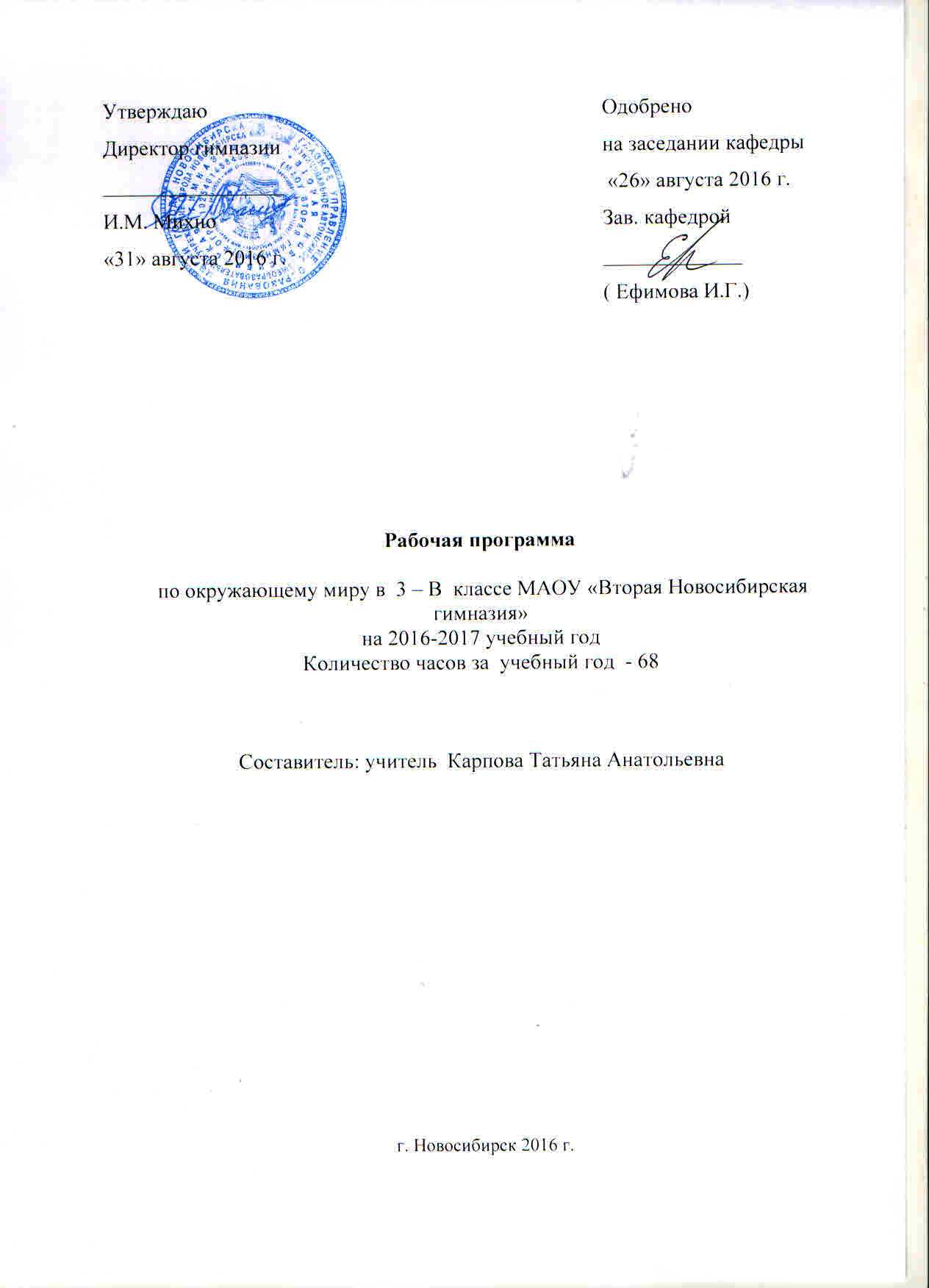 Пояснительная запискаРабочая программа по математике составлена на основании  следующих нормативно-правовых документов:Закон Российской Федерации от 29.12.2012 № 273-ФЗ «Об образовании в Российской Федерации».Постановление Главного государственного санитарного врача Российской Федерации от 29 декабря 2010 г. № 189 «Об утверждении СанПиН 2.4.2.2821-10 «Санитарно-эпидемиологические требования к условиям и организации обучения в общеобразовательных учреждениях». Приказ Министерства образования и науки РФ от 06.10.2009 № 373 «Об утверждении и введении в действие федерального государственного образовательного стандарта начального общего образования».Приказ Министерства образования и науки РФ от 26.11.2010 № 1241 «О внесении изменений в федеральный государственный образовательный стандарт начального общего образования, утвержденный приказом от 06.10.2009 № 373».Приказ Министерства образования и науки РФ от 22.09.2011 № 2357 «О внесении изменений в федеральный государственный образовательный стандарт начального общего образования, утвержденный приказом от 06.10.2009 № 373».Приказ Министерства образования и науки РФ от 18.12.2012 № 1060 «О внесении изменений в федеральный государственный образовательный стандарт начального общего образования, утвержденный приказом от 06.10.2009 № 373».Приказ Министерства образования и науки РФ от 31.12.2015 № 1576 «О внесении изменений в федеральный государственный образовательный стандарт начального общего образования, утвержденный приказом Министерства образования и науки Российской Федерации от 06.10.2009 № 373».ПРИКАЗ  МИНИСТЕРСТВА ОБРАЗОВАНИЯ И НАУКИ РОССИЙСКОЙ ФЕДЕРАЦИИ   (МИНОБРНАУКИ РОССИИ) от 31.03.2014  №253  «Об утверждении федерального перечня учебников, рекомендуемых к использованию при  реализации имеющих государственную аккредитацию образовательных программ начального общего, основного общего, среднего общего образования»С изменениями, внесенными:
приказом Минобрнауки России от 8 июня 2015 года № 576; 
приказом Минобрнауки России от 28 декабря 2015 года № 1529; 
приказом Минобрнауки России от 26 января 2016 года № 38.        Учебный план МАОУ «Вторая Новосибирская гимназия» на 2016 - 2017 учебный год.Вахрушев, А. А. Окружающий мир. Обитатели Земли и Моё Отечество: учебник в 2 ч. – М.: Баласс; Школьный дом, 2013.Вахрушев, А. А. Окружающий мир. Обитатели Земли и Моё Отечество: рабочая тетрадь в 2 ч.. – М.: Баласс; Школьный дом,  2013.Вахрушев, А. А. Проверочные и контрольные работы в 2 ч.  – М.: Баласс; Школьный дом,  2013.Образовательная система «Школа 2100». (Сборник программ. Начальная школа./Под научной редакцией Д.И.Фельдштейна. –М.:Баласс, 2015.)Согласование на заседании предметной кафедры.  Протокол от 26 августа 2016г.  №1.Утверждение на педагогическом совете. Протокол от 31августа 2016г.  №1.Обучающиеся, их родители (законные представители) ознакомлены с условиями обучения  в рамках федерального государственного образовательного стандарта (протокол № 3 от 01.06.2016).На изучение учебного предмета «Окружающий мир» отводится: – всего – 68 часов в учебный год (2 часа в неделю).В том числе:– на написание контрольных работ – 4 часа;Окружающий мир как учебный предмет несет в себе большой развивающий потенциал: у детей формируются предпосылки научного мировоззрения, их познавательные интересы и способности; создаются условия для самопознания и саморазвития ребенка. Знания, формируемые в рамках данного учебного предмета, имеют глубокий личностный смысл и тесно связаны с практической жизнью младшего школьника. Главной целью курса является знакомство с целостной элементарной научной картиной мира;формирование оценочного, эмоционального отношения к миру. Задачи курса: Знакомство с широкими представлениями о мире, которые образуют систему, охватывающую весь окружающий мир. Развитие творческого исследовательского характера. Умение понимать окружающий мир, понимать цену и смысл своим поступкам и поступкам окружающих людей. Общая характеристика учебного предмета:	Знакомство с целостной картиной мира и формирование оценочного, эмоционального отношения к миру – важнейшие линии развития личности ученика средствами курса окружающего мира.Методы, используемые на уроках: Исследовательский; Практический; Метод получения новых знаний; Метод наглядности; Метод доступности и др. Образовательная технология – проблемный диалогДеятельностный подход – основной способ получения знаний.Согласно принципу минимакса учебники содержат избыточные знания, которые ребята могут усвоить и избыточные задания, которые ученики могут выполнить. Т.е. учебники существенно различаются по объему того материала, который ученики могут и должны усвоить.Таким образом, в целом у ребят должно развиваться умение понимать и познавать окружающий мир, т.е. осмысленно применять полученные знания для решения учебно- познавательных и жизненных задач.Основные содержательные линии рабочей программы Раздел 1: «Обитатели Земли» (34 ч)Раздел 2: «Моё Отечество» (34 ч)Требования к результатам обученияЛичностными результатами изучения курса «Окружающий мир» в 3 классе является формирование следующих умений:Оценивать жизненные ситуации (поступки людей) с точки зрения общепринятых норм и ценностей: учиться отделять поступки от самого человека. Объяснять с позиции общечеловеческих нравственных ценностей, почему конкретные простые поступки можно оценить как хорошие или плохие. Самостоятельно определять и высказывать самые простые общие для всех людей правила поведения (основы общечеловеческих нравственных ценностей). В предложенных ситуациях, опираясь на общие для всех правила поведения, делать выбор, какой поступок совершить. Средством достижения этих результатов служит учебный материал и задания учебника, нацеленные на 2-ю линию развития – умение определять своё отношение к миру.Метапредметными результатами изучения курса «Окружающий мир» в 3-м классе является формирование следующих универсальных учебных действий:Регулятивные УУД:Самостоятельно формулировать цели урока после предварительного обсуждения. Совместно с учителем обнаруживать и формулировать учебную проблему. Составлять план решения проблемы (задачи) совместно с учителем. Работая по плану, сверять свои действия с целью и, при необходимости, исправлять ошибки с помощью учителя. Средством формирования этих действий служит технология проблемного диалога на этапе изучения нового материала.В диалоге с учителем вырабатывать критерии оценки и определять степень успешности выполнения своей работы и работы всех, исходя из имеющихся критериев. Средством формирования этих действий служит технология оценивания образовательных достижений (учебных успехов).Познавательные УУД:Ориентироваться в своей системе знаний: самостоятельно предполагать, какая информация нужна для решения учебной задачи в один шаг. Отбирать необходимые для решения учебной задачи источники информации среди предложенных учителем словарей, энциклопедий, справочников. Добывать новые знания: извлекать информацию, представленную в разных формах (текст, таблица, схема, иллюстрация и др.). Перерабатывать полученную информацию: сравнивать и группировать факты и явления; определять причины явлений, событий. Перерабатывать полученную информацию: делать выводы на основе обобщения знаний. Преобразовывать информацию из одной формы в другую: составлять простой план учебно-научного текста. Преобразовывать информацию из одной формы в другую: представлять информацию в виде текста, таблицы, схемы. Средством формирования этих действий служит учебный материал и задания учебника, нацеленные на 1-ю линию развития – умение объяснять мир.Коммуникативные УУД:Доносить свою позицию до других: оформлять свои мысли в устной и письменной речи с учётом своих учебных и жизненных речевых ситуаций. Доносить свою позицию до других: высказывать свою точку зрения и пытаться её обосновать, приводя аргументы. Слушать других, пытаться принимать другую точку зрения, быть готовым изменить свою точку зрения. Средством формирования этих действий служит технология проблемного диалога (побуждающий и подводящий диалог).Читать вслух и про себя тексты учебников и при этом: вести «диалог с автором» (прогнозировать будущее чтение; ставить вопросы к тексту и искать ответы; проверять себя); отделять новое от известного; выделять главное; составлять план. Средством формирования этих действий служит технология продуктивного чтения.Договариваться с людьми: выполняя различные роли в группе, сотрудничать в совместном решении проблемы (задачи). Учиться уважительно относиться к позиции другого, пытаться договариваться. Средством формирования этих действий служит работа в малых группах.Предметными результатами изучения курса «Окружающий мир» в 3-ем классе является формирование следующих умений.Часть 1. Обитатели Земли1-я линия развития – уметь объяснять мир.приводить примеры тел и веществ, твёрдых тел, жидкостей и газов, действий энергии; приводить примеры взаимосвязей между живой и неживой природой; объяснять значение круговорота веществ в природе и жизни человека; приводить примеры живых организмов разных «профессий»; перечислять особенности хвойных и цветковых растений; животных (насекомых, пауков, рыб, земноводных, пресмыкающихся, птиц, зверей), грибов. 2-я линия развития – уметь определять своё отношение к миру:доказывать необходимость бережного отношения людей к живым организмам. Часть 2. Моё Отечество1-я линия развития – уметь объяснять мир:узнавать о жизни людей из исторического текста, карты и делать выводы; отличать предметы и порядки, созданные людьми (культуру), от того, что создано природой; объяснять, что такое общество, государство, история, демократия; по году определять век, место события в прошлом; отличать друг от друга времена Древней Руси, Московского государства, Российской империи, Советской России и СССР, современной России. Узнавать современные герб, флаг, гимн России, показывать на карте границы и столицу. 2-я линия развития – уметь определять своё отношение к миру:учиться объяснять своё отношение к родным и близким людям, к прошлому и настоящему родной страны.Таблица требований
к умениям учащихся по окружающему миру (программный минимум)Способы проверки знаний: Контроль за уровнем достижений учащихся по окружающему миру проводится в форме устного опроса, практических заданий, через выполнение заданий в учебниках-тетрадях, тестовых работ. Критерии оценки знаний: (основание Письмо Минобразования России от 19 ноября 1998 года №1561/14-15 Контроль и оценка результатов обучения в нач. школе.) Для контроля и оценки знаний и умений по предметам этой образовательной области используются индивидуальная и фронтальная устные проверки, различные письменные работы, которые не требуют развернутого ответа с большой затратой времени, а также самостоятельные практические работы с картами, приборами, моделями, лабораторным оборудованием. Ожидаемый результат: общий – 100%, качественный – 80%.Классификация ошибок и недочетов, влияющих на снижение оценкиОшибки:- неправильное определение понятия, замена существенной характеристики понятия несущественной;- нарушение последовательности в описании объекта (явления) в тех случаях, когда она является существенной;- неправильное раскрытие (в рассказе-рассуждении) причины, закономерности, условия протекания того или иного изученного явления;- ошибки в сравнении объектов, их классификации на группы по существенным признакам;- незнание фактического материала, неумение привести самостоятельные примеры, подтверждающие высказанное суждение;- отсутствие умения выполнять рисунок, схему, неправильное заполнение таблицы; неумение подтвердить свой ответ схемой, рисунком, иллюстративным материалом;- ошибки при постановке опыта, приводящие к неправильному результату;- неумение ориентироваться на карте и плане, затруднения в правильном показе изученных объектов (природоведческих и исторических).Недочеты:- преобладание при описании объекта несущественных его признаков;- неточности при выполнении рисунков, схем, таблиц, не влияющих отрицательно на результат работы; отсутствие обозначений и подписей;- отдельные нарушения последовательности операций при проведении опыта, не приводящие к неправильному результату;- неточности в определении назначения прибора, его применение осуществляется после наводящих вопросов;- неточности при нахождении объекта на карте.Распределение учебных часов по «Окружающему миру»на первой образовательной ступениКалендарно-тематическое планирование, 3 класс. Часть 1. «Обитатели Земли» (34ч.)Календарно-тематическое планирование, 3 класс. Часть 2. «Моё Отечество» (34 ч.)Спецификация  контрольных работ по окружающему миру («Обитатели Земли») в 3 «В» классеСпецификация  контрольных работ по окружающему миру («Моё Отечество»)  в  3 «В»  классеЛиния развития учащихся средствами предмета «Окружающий мир»Линия развития учащихся средствами предмета «Окружающий мир»Уметь объяснять мирУметь определять свое отношение к мируОбитатели ЗемлиОбитатели Землиприводить примеры тел и веществ, твердых тел, жидкостей и газов, действия энергии;приводить примеры взаимосвязей между живой и неживой природой;объяснять значение круговорота веществ в природе и жизни человека;приводить примеры живых организмов разных «профессий»;перечислять особенности хвойных и цветковых растений; животных ( насекомых, пауков, рыб, земноводных, пресмыкающихся, птиц, зверей), грибовдоказывать необходимость бережного отношения людей к живым организмамМоё ОтечествоМоё Отечествоузнавать о жизни людей из исторического теста, карты и делать выводы;отличать предметы и порядки, созданные людьми (культуру), оттого, что создано природой;объяснять, что такое общество, государство, история, демократия;по году определять век, место события в прошлом;отличать друг от друга времена Древней Руси, Московского государства, Российской империи, Советской России и СССР, современной России. Узнавать современные герб, флаг, гимн России, показывать на карте границу и столицуучиться объяснять свое отношение к родным и близким людям, к прошлому и настоящему родной страны№ п/пРаздел программыКол-во часовРаспределение часов по классамРаспределение часов по классамРаспределение часов по классамРаспределение часов по классамИТОГО№ п/пРаздел программыКол-во часов1234ИТОГООкружающий мир264606868681.Окружающий мир78--152.Природа1719--363.Планета Земля10512-274.Становление человека8-5-135.Кто такие «Мы»18---186.Космос и Земля-14--147.Взаимодействие сил природы-22--2289..Человек и время--24-2410.Человек и пространство--12-1211.Процессы --15-1512.Человек и окружающий мир---232313.Наше прошлое Мир человека в Новое время------1027102714.Современная Россия---88Дата № п/п№ темаНаименование разделаТема урокаТребования к результатам освоения курсаТребования к результатам освоения курсаДата № п/п№ темаНаименование разделаТема урокаНеобходимый уровеньУчащиеся должны уметь:Повышенный уровеньУчащиеся имеют возможность научиться:06.091.Вещество и энергия (4ч.)Тела и веществаПриводить примеры веществСравнивать, различать и характеризовать твёрдые тела, жидкости и газыПриведение примеров движения под действием энергии13.092.Из чего состоит веществоПроверочная работа №1Приводить примеры веществСравнивать, различать и характеризовать твёрдые тела, жидкости и газыПриведение примеров движения под действием энергии20.093.Что такое энергияПриводить примеры веществСравнивать, различать и характеризовать твёрдые тела, жидкости и газыПриведение примеров движения под действием энергии27.094.Превращение энергииПроверочная работа №204.101.Оболочка планеты, охваченная жизнью (7ч)Где обитают живые организмыХарактеризовать условия, необходимые для жизни растений.Рассказывать о роли растений в природе и жизни людей.Характеризовать способы питания, размножения; условий, необходимых для жизни животных. Рассказывать о роли животных в природе и жизни людей (на примере своей местности).Рассказывать о роли грибов в природе и жизни людей.Характеризовать место обитания живых организмовХарактеризовать круговорот веществ как пример единства живого и неживого11.102.Большой круговорот веществХарактеризовать условия, необходимые для жизни растений.Рассказывать о роли растений в природе и жизни людей.Характеризовать способы питания, размножения; условий, необходимых для жизни животных. Рассказывать о роли животных в природе и жизни людей (на примере своей местности).Рассказывать о роли грибов в природе и жизни людей.Характеризовать место обитания живых организмовХарактеризовать круговорот веществ как пример единства живого и неживого18.103.Живые участники круговорота веществПроверочная работа №3Характеризовать условия, необходимые для жизни растений.Рассказывать о роли растений в природе и жизни людей.Характеризовать способы питания, размножения; условий, необходимых для жизни животных. Рассказывать о роли животных в природе и жизни людей (на примере своей местности).Рассказывать о роли грибов в природе и жизни людей.Приводить примеры обмена веществ: поглощения и выделения веществ живыми организмами Характеризовать роль Солнца как главного источника энергии для жизни живых организмов 25.104.Обмен веществ в организмеПрименение полученных знаний и умений на уроках в жизни 08.115.Как живые организмы запасают энергию солнцаПроверочная работа №4Применение полученных знаний и умений на уроках в жизни 15.116.Контрольная работа по теме « Вещество и энергия. Оболочка планеты, охваченная жизнью»22.117.Анализ контрольной работы. Работа над ошибками.29.111.Экологическая система(9ч.) Жизнь экосистемы Характеризовать экосистемы и природные сообщества (на примере леса, луга, водоёма). Характеризовать (на основе опытов) состав почвы, роль почвы в природе и роль живых организмов в образовании почвы (на примере своей местности.Характеризовать роль каждого из компонентов экосистемы. Рассматривать круговорот веществ в качестве причины устойчивости экосистемы.Характеризовать роль каждой «профессии» в экосистеме. Исследовать (на основе опытов) состав почвы, роль почвы в экосистеме и роли живых организмов в образовании почвы. Извлекать (по заданию учителя) необходимую информацию из учебника и дополнительных источников знаний (словари, энциклопедии, справочники) об экосистемах и  природных сообществах и обсуждать полученные сведения.06.122.Почва - важнейшая часть экосистемыПроверочная работа №5Характеризовать экосистемы и природные сообщества (на примере леса, луга, водоёма). Характеризовать (на основе опытов) состав почвы, роль почвы в природе и роль живых организмов в образовании почвы (на примере своей местности.Характеризовать роль каждого из компонентов экосистемы. Рассматривать круговорот веществ в качестве причины устойчивости экосистемы.Характеризовать роль каждой «профессии» в экосистеме. Исследовать (на основе опытов) состав почвы, роль почвы в экосистеме и роли живых организмов в образовании почвы. Извлекать (по заданию учителя) необходимую информацию из учебника и дополнительных источников знаний (словари, энциклопедии, справочники) об экосистемах и  природных сообществах и обсуждать полученные сведения.13.123.Экосистема озераХарактеризовать экосистемы и природные сообщества (на примере леса, луга, водоёма). Характеризовать (на основе опытов) состав почвы, роль почвы в природе и роль живых организмов в образовании почвы (на примере своей местности.Характеризовать роль каждого из компонентов экосистемы. Рассматривать круговорот веществ в качестве причины устойчивости экосистемы.Характеризовать роль каждой «профессии» в экосистеме. Исследовать (на основе опытов) состав почвы, роль почвы в экосистеме и роли живых организмов в образовании почвы. Извлекать (по заданию учителя) необходимую информацию из учебника и дополнительных источников знаний (словари, энциклопедии, справочники) об экосистемах и  природных сообществах и обсуждать полученные сведения.20.124.Экосистема болотаХарактеризовать экосистемы и природные сообщества (на примере леса, луга, водоёма). Характеризовать (на основе опытов) состав почвы, роль почвы в природе и роль живых организмов в образовании почвы (на примере своей местности.Характеризовать роль каждого из компонентов экосистемы. Рассматривать круговорот веществ в качестве причины устойчивости экосистемы.Характеризовать роль каждой «профессии» в экосистеме. Исследовать (на основе опытов) состав почвы, роль почвы в экосистеме и роли живых организмов в образовании почвы. Извлекать (по заданию учителя) необходимую информацию из учебника и дополнительных источников знаний (словари, энциклопедии, справочники) об экосистемах и  природных сообществах и обсуждать полученные сведения.27.125.Экосистема лугаПроверочная работа №6Характеризовать экосистемы и природные сообщества (на примере леса, луга, водоёма). Характеризовать (на основе опытов) состав почвы, роль почвы в природе и роль живых организмов в образовании почвы (на примере своей местности.Характеризовать роль каждого из компонентов экосистемы. Рассматривать круговорот веществ в качестве причины устойчивости экосистемы.Характеризовать роль каждой «профессии» в экосистеме. Исследовать (на основе опытов) состав почвы, роль почвы в экосистеме и роли живых организмов в образовании почвы. Извлекать (по заданию учителя) необходимую информацию из учебника и дополнительных источников знаний (словари, энциклопедии, справочники) об экосистемах и  природных сообществах и обсуждать полученные сведения.17.016.Лесные производителиХарактеризовать роль каждого из компонентов экосистемы. Рассматривать круговорот веществ в качестве причины устойчивости экосистемы.Характеризовать роль каждой «профессии» в экосистеме. Исследовать (на основе опытов) состав почвы, роль почвы в экосистеме и роли живых организмов в образовании почвы. Извлекать (по заданию учителя) необходимую информацию из учебника и дополнительных источников знаний (словари, энциклопедии, справочники) об экосистемах и  природных сообществах и обсуждать полученные сведения.24.017.Потребители и разрушители экосистемы лесаПроверочная работа №7Характеризовать влияние человека на экосистемы и природные сообщества (на примере своей местности) Сравнивать  и различать деревья, кустарники и травы.Сравнивать и различать дикорастущие и культурные растения, характеризовать их роль в жизни человека (на примере своей местности).Характеризовать роль каждого из компонентов экосистемы. Рассматривать круговорот веществ в качестве причины устойчивости экосистемы.Характеризовать роль каждой «профессии» в экосистеме. Исследовать (на основе опытов) состав почвы, роль почвы в экосистеме и роли живых организмов в образовании почвы. Извлекать (по заданию учителя) необходимую информацию из учебника и дополнительных источников знаний (словари, энциклопедии, справочники) об экосистемах и  природных сообществах и обсуждать полученные сведения.31.018.Экосистема поляХарактеризовать влияние человека на экосистемы и природные сообщества (на примере своей местности) Сравнивать  и различать деревья, кустарники и травы.Сравнивать и различать дикорастущие и культурные растения, характеризовать их роль в жизни человека (на примере своей местности).Характеризовать роль каждого из компонентов экосистемы. Рассматривать круговорот веществ в качестве причины устойчивости экосистемы.Характеризовать роль каждой «профессии» в экосистеме. Исследовать (на основе опытов) состав почвы, роль почвы в экосистеме и роли живых организмов в образовании почвы. Извлекать (по заданию учителя) необходимую информацию из учебника и дополнительных источников знаний (словари, энциклопедии, справочники) об экосистемах и  природных сообществах и обсуждать полученные сведения.07.029.Аквариум - маленькая искусственная экосистемаПроверочная работа №8Характеризовать влияние человека на экосистемы и природные сообщества (на примере своей местности) Сравнивать  и различать деревья, кустарники и травы.Сравнивать и различать дикорастущие и культурные растения, характеризовать их роль в жизни человека (на примере своей местности).Характеризовать роль каждого из компонентов экосистемы. Рассматривать круговорот веществ в качестве причины устойчивости экосистемы.Характеризовать роль каждой «профессии» в экосистеме. Исследовать (на основе опытов) состав почвы, роль почвы в экосистеме и роли живых организмов в образовании почвы. Извлекать (по заданию учителя) необходимую информацию из учебника и дополнительных источников знаний (словари, энциклопедии, справочники) об экосистемах и  природных сообществах и обсуждать полученные сведения.14.021.Живые участники круговорота веществ(14ч.) Растения -производители  Проверочная работа №9Характеризовать условия, необходимые для жизни растений. Рассказывать о роли растений в природе и жизни людей.Определять части цветкового растения.Приводить примеры хвойных и цветковых растений, выделять их отличия (на примере своей местности).Сравнивать хвойные и цветковые растения, выделять их отличия.Извлекать (по заданию учителя) необходимую информацию из учебника и дополнительных источников знаний (словари, энциклопедии, справочники) о растениях своего региона и обсуждать полученные сведения.Выращивать растения в группах (из семян, побегов, листа).21.022.Животные маленькие и большиеХарактеризовать условия, необходимые для жизни растений. Рассказывать о роли растений в природе и жизни людей.Определять части цветкового растения.Приводить примеры хвойных и цветковых растений, выделять их отличия (на примере своей местности).Сравнивать хвойные и цветковые растения, выделять их отличия.Извлекать (по заданию учителя) необходимую информацию из учебника и дополнительных источников знаний (словари, энциклопедии, справочники) о растениях своего региона и обсуждать полученные сведения.Выращивать растения в группах (из семян, побегов, листа).28.023.Маленькие рыцариПроверочная работа №10Характеризовать условия, необходимые для жизни растений. Рассказывать о роли растений в природе и жизни людей.Определять части цветкового растения.Приводить примеры хвойных и цветковых растений, выделять их отличия (на примере своей местности).Сравнивать хвойные и цветковые растения, выделять их отличия.Извлекать (по заданию учителя) необходимую информацию из учебника и дополнительных источников знаний (словари, энциклопедии, справочники) о растениях своего региона и обсуждать полученные сведения.Выращивать растения в группах (из семян, побегов, листа).07.034.Первый шаг на из моря на сушуХарактеризовать условия, необходимые для жизни растений. Рассказывать о роли растений в природе и жизни людей.Определять части цветкового растения.Приводить примеры хвойных и цветковых растений, выделять их отличия (на примере своей местности).Сравнивать хвойные и цветковые растения, выделять их отличия.Извлекать (по заданию учителя) необходимую информацию из учебника и дополнительных источников знаний (словари, энциклопедии, справочники) о растениях своего региона и обсуждать полученные сведения.Выращивать растения в группах (из семян, побегов, листа).14.035.На суше - как домаПроверочная работа №11Характеризовать условия, необходимые для жизни растений. Рассказывать о роли растений в природе и жизни людей.Определять части цветкового растения.Приводить примеры хвойных и цветковых растений, выделять их отличия (на примере своей местности).Сравнивать хвойные и цветковые растения, выделять их отличия.Извлекать (по заданию учителя) необходимую информацию из учебника и дополнительных источников знаний (словари, энциклопедии, справочники) о растениях своего региона и обсуждать полученные сведения.Выращивать растения в группах (из семян, побегов, листа).21.036.Пернатые изобретателиХарактеризовать условия, необходимые для жизни животных (Н). Характеризовать роль животных в природе и жизни людей (Н).Описывать внешний вид, характерные особенности представителей  насекомых, рыб, птиц, зверей (на примере своей местности) Сравнивать и различать дикие и домашние животные, характеризовать их роль в жизни человека (на примере своей местности)Сравнивать и устанавливать отличия внешнего вида и особенностей строения насекомых, рыб, птиц, зверей (П).Сравнивать способы питания, размножения, обмена информации животных04.047.Наши братьяПроверочная работа №12Характеризовать условия, необходимые для жизни животных (Н). Характеризовать роль животных в природе и жизни людей (Н).Описывать внешний вид, характерные особенности представителей  насекомых, рыб, птиц, зверей (на примере своей местности) Сравнивать и различать дикие и домашние животные, характеризовать их роль в жизни человека (на примере своей местности)Сравнивать и устанавливать отличия внешнего вида и особенностей строения насекомых, рыб, птиц, зверей (П).Сравнивать способы питания, размножения, обмена информации животных11.048.Осторожно: животныеПроверочная работа №13Характеризовать условия, необходимые для жизни животных (Н). Характеризовать роль животных в природе и жизни людей (Н).Описывать внешний вид, характерные особенности представителей  насекомых, рыб, птиц, зверей (на примере своей местности) Сравнивать и различать дикие и домашние животные, характеризовать их роль в жизни человека (на примере своей местности)Сравнивать и устанавливать отличия внешнего вида и особенностей строения насекомых, рыб, птиц, зверей (П).Сравнивать способы питания, размножения, обмена информации животных18.049.Прирожденные разрушителиПроверочная работа №14Характеризовать условия, необходимые для жизни животных (Н). Характеризовать роль животных в природе и жизни людей (Н).Описывать внешний вид, характерные особенности представителей  насекомых, рыб, птиц, зверей (на примере своей местности) Сравнивать и различать дикие и домашние животные, характеризовать их роль в жизни человека (на примере своей местности)Сравнивать и устанавливать отличия внешнего вида и особенностей строения насекомых, рыб, птиц, зверей (П).Сравнивать способы питания, размножения, обмена информации животных25.0410.Экскурсия в краеведческий музей Характеризовать условия, необходимые для жизни животных (Н). Характеризовать роль животных в природе и жизни людей (Н).Описывать внешний вид, характерные особенности представителей  насекомых, рыб, птиц, зверей (на примере своей местности) Сравнивать и различать дикие и домашние животные, характеризовать их роль в жизни человека (на примере своей местности)Проводить наблюдения во время экскурсии («Природные сообщества родного края», «Разнообразие растений и животных») Приводить примеры  зависимости удовлетворения потребностей людей от природы, включая потребности эмоционально-эстетического характера02.0511.Заочная экскурсия в лес, луг, на озероХарактеризовать условия, необходимые для жизни животных (Н). Характеризовать роль животных в природе и жизни людей (Н).Описывать внешний вид, характерные особенности представителей  насекомых, рыб, птиц, зверей (на примере своей местности) Сравнивать и различать дикие и домашние животные, характеризовать их роль в жизни человека (на примере своей местности)Проводить наблюдения во время экскурсии («Природные сообщества родного края», «Разнообразие растений и животных») Приводить примеры  зависимости удовлетворения потребностей людей от природы, включая потребности эмоционально-эстетического характера16.0512.Как нам жить в дружбе с природойПроверочная работа №15Характеризовать условия, необходимые для жизни животных (Н). Характеризовать роль животных в природе и жизни людей (Н).Описывать внешний вид, характерные особенности представителей  насекомых, рыб, птиц, зверей (на примере своей местности) Сравнивать и различать дикие и домашние животные, характеризовать их роль в жизни человека (на примере своей местности)Проводить наблюдения во время экскурсии («Природные сообщества родного края», «Разнообразие растений и животных») Приводить примеры  зависимости удовлетворения потребностей людей от природы, включая потребности эмоционально-эстетического характера23.0513.Контрольная работа №2 по теме: «Экологическая система. Живые участники круговорота веществ»Перечислять правила безопасного поведения при общении с дикими и домашними животнымию Рассказывать о роли грибов в природе и жизни людей (Н).Различать и определять (П) съедобные и ядовитые грибы Применение полученных знаний и умений на уроках в жизни местности) Приводить примеры  зависимости удовлетворения потребностей людей от природы, включая потребности эмоционально-эстетического характера24.0514.Анализ контрольной работы. Работа над ошибками.Перечислять правила безопасного поведения при общении с дикими и домашними животнымию Рассказывать о роли грибов в природе и жизни людей (Н).Различать и определять (П) съедобные и ядовитые грибы Применение полученных знаний и умений на уроках в жизни местности) Приводить примеры  зависимости удовлетворения потребностей людей от природы, включая потребности эмоционально-эстетического характераДата № п/п№ темаНаименование разделаТема урокаТребования к результатам освоения курсаТребования к результатам освоения курсаДата № п/п№ темаНаименование разделаТема урокаНеобходимый уровеньУчащиеся должны уметь:Повышенный уровеньУчащиеся имеют возможность научиться:01.091День Знанийй.Введение. Отправляемся в путешествиеСоставлять вместе со старшими родственниками родословное древо своей семьи, собирая и представляя информацию об именах, фамилиях и родственных связях.Объяснять личное значение («для меня») понятий  «малая Родина», «Родина», «общество», «государство», «Отечество»;Находить на ленте времени века, годы, точку отсчёта (эру);Составлять вместе со старшими родственниками родословное древо своей семьи, собирая и представляя информацию об именах, фамилиях и родственных связях с исп.ИКТ, а также о судьбе представителей разных поколений.Соотносить годы с конкретными веками. Выполнять в группе задания  по осмыслению значимого явления настоящего своей малой Родины, нашей страны, (распределить роли, добыть и преобразовать информацию, обсудить и договориться об общем ответе, представить его)Обмениваться с одноклассниками сведениями (полученными из разных источников) о прошлом и настоящем своей семьи, родного края.08.091.Твои родные и твоя Родина (4ч)Живая связь временСоставлять вместе со старшими родственниками родословное древо своей семьи, собирая и представляя информацию об именах, фамилиях и родственных связях.Объяснять личное значение («для меня») понятий  «малая Родина», «Родина», «общество», «государство», «Отечество»;Находить на ленте времени века, годы, точку отсчёта (эру);Составлять вместе со старшими родственниками родословное древо своей семьи, собирая и представляя информацию об именах, фамилиях и родственных связях с исп.ИКТ, а также о судьбе представителей разных поколений.Соотносить годы с конкретными веками. Выполнять в группе задания  по осмыслению значимого явления настоящего своей малой Родины, нашей страны, (распределить роли, добыть и преобразовать информацию, обсудить и договориться об общем ответе, представить его)Обмениваться с одноклассниками сведениями (полученными из разных источников) о прошлом и настоящем своей семьи, родного края.15.092.Как считать времяСоставлять вместе со старшими родственниками родословное древо своей семьи, собирая и представляя информацию об именах, фамилиях и родственных связях.Объяснять личное значение («для меня») понятий  «малая Родина», «Родина», «общество», «государство», «Отечество»;Находить на ленте времени века, годы, точку отсчёта (эру);Составлять вместе со старшими родственниками родословное древо своей семьи, собирая и представляя информацию об именах, фамилиях и родственных связях с исп.ИКТ, а также о судьбе представителей разных поколений.Соотносить годы с конкретными веками. Выполнять в группе задания  по осмыслению значимого явления настоящего своей малой Родины, нашей страны, (распределить роли, добыть и преобразовать информацию, обсудить и договориться об общем ответе, представить его)Обмениваться с одноклассниками сведениями (полученными из разных источников) о прошлом и настоящем своей семьи, родного края.22.093.С чего начинается РодинаСоставлять вместе со старшими родственниками родословное древо своей семьи, собирая и представляя информацию об именах, фамилиях и родственных связях.Объяснять личное значение («для меня») понятий  «малая Родина», «Родина», «общество», «государство», «Отечество»;Находить на ленте времени века, годы, точку отсчёта (эру);Составлять вместе со старшими родственниками родословное древо своей семьи, собирая и представляя информацию об именах, фамилиях и родственных связях с исп.ИКТ, а также о судьбе представителей разных поколений.Соотносить годы с конкретными веками. Выполнять в группе задания  по осмыслению значимого явления настоящего своей малой Родины, нашей страны, (распределить роли, добыть и преобразовать информацию, обсудить и договориться об общем ответе, представить его)Обмениваться с одноклассниками сведениями (полученными из разных источников) о прошлом и настоящем своей семьи, родного края.29.094.Память о прошломПроверочная работа к разделу Составлять вместе со старшими родственниками родословное древо своей семьи, собирая и представляя информацию об именах, фамилиях и родственных связях.Объяснять личное значение («для меня») понятий  «малая Родина», «Родина», «общество», «государство», «Отечество»;Находить на ленте времени века, годы, точку отсчёта (эру);Составлять вместе со старшими родственниками родословное древо своей семьи, собирая и представляя информацию об именах, фамилиях и родственных связях с исп.ИКТ, а также о судьбе представителей разных поколений.Соотносить годы с конкретными веками. Выполнять в группе задания  по осмыслению значимого явления настоящего своей малой Родины, нашей страны, (распределить роли, добыть и преобразовать информацию, обсудить и договориться об общем ответе, представить его)Обмениваться с одноклассниками сведениями (полученными из разных источников) о прошлом и настоящем своей семьи, родного края.06.101.Времена Древней Руси 9-13 в.(4ч)Как на Руси появилось государствоРазмещать на ленте времени по соответствующим эпохам (обозначенным названиями и веками) даты (годы) исторических событий ;Отличать друг от друга эпохи истории нашей страны – по их местоположению на ленте времени;Оценивать некоторые легко определяемые, однозначные исторические события и поступки исторических деятелей как вызывающие чувство гордости, восхищения или презрения, стыда. Отличать друг от друга эпохи истории нашей страны – по их местоположению на ленте времени, а также известные ученику имена исторических деятелей и памятники культуры,а также по представленной в тексте и иллюстрациях информации о событиях, памятниках культуры, исторических деятелях . Оценивать некоторые исторические события и поступки исторических деятелей как неоднозначные, которые невозможно оценить только как «плохие» или только «хорошие», высказывать своё обоснованное отношение к этим событиями и поступкам .13.102.«Золотые ворота» в Древнюю Русь Размещать на ленте времени по соответствующим эпохам (обозначенным названиями и веками) даты (годы) исторических событий ;Отличать друг от друга эпохи истории нашей страны – по их местоположению на ленте времени;Оценивать некоторые легко определяемые, однозначные исторические события и поступки исторических деятелей как вызывающие чувство гордости, восхищения или презрения, стыда. Отличать друг от друга эпохи истории нашей страны – по их местоположению на ленте времени, а также известные ученику имена исторических деятелей и памятники культуры,а также по представленной в тексте и иллюстрациях информации о событиях, памятниках культуры, исторических деятелях . Оценивать некоторые исторические события и поступки исторических деятелей как неоднозначные, которые невозможно оценить только как «плохие» или только «хорошие», высказывать своё обоснованное отношение к этим событиями и поступкам .20.103.За землю Русскую!Размещать на ленте времени по соответствующим эпохам (обозначенным названиями и веками) даты (годы) исторических событий ;Отличать друг от друга эпохи истории нашей страны – по их местоположению на ленте времени;Оценивать некоторые легко определяемые, однозначные исторические события и поступки исторических деятелей как вызывающие чувство гордости, восхищения или презрения, стыда. Отличать друг от друга эпохи истории нашей страны – по их местоположению на ленте времени, а также известные ученику имена исторических деятелей и памятники культуры,а также по представленной в тексте и иллюстрациях информации о событиях, памятниках культуры, исторических деятелях . Оценивать некоторые исторические события и поступки исторических деятелей как неоднозначные, которые невозможно оценить только как «плохие» или только «хорошие», высказывать своё обоснованное отношение к этим событиями и поступкам .27.104.«Слово о погибели Русской земли»Размещать на ленте времени по соответствующим эпохам (обозначенным названиями и веками) даты (годы) исторических событий ;Отличать друг от друга эпохи истории нашей страны – по их местоположению на ленте времени;Оценивать некоторые легко определяемые, однозначные исторические события и поступки исторических деятелей как вызывающие чувство гордости, восхищения или презрения, стыда. Отличать друг от друга эпохи истории нашей страны – по их местоположению на ленте времени, а также известные ученику имена исторических деятелей и памятники культуры,а также по представленной в тексте и иллюстрациях информации о событиях, памятниках культуры, исторических деятелях . Оценивать некоторые исторические события и поступки исторических деятелей как неоднозначные, которые невозможно оценить только как «плохие» или только «хорошие», высказывать своё обоснованное отношение к этим событиями и поступкам .10.111.Времена Московского государства. 14-14 века (6ч)От Древней Руси к единой РоссииПроверочная работа к разделу «Времена Древней Руси»Собирать  и  оформлять информацию (текст, набор иллюстраций) о культурных и природных богатствах родного края в ходе экскурсий в краеведческий (художественный) музей, к местам исторических событий и памятникам истории и культуры. Обмениваться с одноклассниками сведениями о культурных богатствах родной страны, полученными из разных источников информации, из бесед со старшими родственниками. Участвовать  в обсуждениях, моделирующих   ситуации общения с людьми разных взглядов на прошлое и настоящее страны,   соблюдая   при этом правила    культуры общения, уважения и взаимопонимания.Практическая работаИзготавливать бумажные, пластилиновые, цифровые и прочие модели самостоятельно выбранных исторических явлений, событий, памятников культуры и сопровождать их собственным кратким поясняющим текстом (устным или письменным). Создавать иллюстрированный текст (лист, электронную презентацию) на тему «Мой предок — защитник Родины в годы Великой   Отечественной войны», «Кем из моих предков я горжусь?»,   «Какие поступки моих предков становятся для меня образцом».17.112.Земля и люди Московского государстваСобирать  и  оформлять информацию (текст, набор иллюстраций) о культурных и природных богатствах родного края в ходе экскурсий в краеведческий (художественный) музей, к местам исторических событий и памятникам истории и культуры. Обмениваться с одноклассниками сведениями о культурных богатствах родной страны, полученными из разных источников информации, из бесед со старшими родственниками. Участвовать  в обсуждениях, моделирующих   ситуации общения с людьми разных взглядов на прошлое и настоящее страны,   соблюдая   при этом правила    культуры общения, уважения и взаимопонимания.Практическая работаИзготавливать бумажные, пластилиновые, цифровые и прочие модели самостоятельно выбранных исторических явлений, событий, памятников культуры и сопровождать их собственным кратким поясняющим текстом (устным или письменным). Создавать иллюстрированный текст (лист, электронную презентацию) на тему «Мой предок — защитник Родины в годы Великой   Отечественной войны», «Кем из моих предков я горжусь?»,   «Какие поступки моих предков становятся для меня образцом».24.113.Москва златоглаваяСобирать  и  оформлять информацию (текст, набор иллюстраций) о культурных и природных богатствах родного края в ходе экскурсий в краеведческий (художественный) музей, к местам исторических событий и памятникам истории и культуры. Обмениваться с одноклассниками сведениями о культурных богатствах родной страны, полученными из разных источников информации, из бесед со старшими родственниками. Участвовать  в обсуждениях, моделирующих   ситуации общения с людьми разных взглядов на прошлое и настоящее страны,   соблюдая   при этом правила    культуры общения, уважения и взаимопонимания.Практическая работаИзготавливать бумажные, пластилиновые, цифровые и прочие модели самостоятельно выбранных исторических явлений, событий, памятников культуры и сопровождать их собственным кратким поясняющим текстом (устным или письменным). Создавать иллюстрированный текст (лист, электронную презентацию) на тему «Мой предок — защитник Родины в годы Великой   Отечественной войны», «Кем из моих предков я горжусь?»,   «Какие поступки моих предков становятся для меня образцом».01.124.«Хуже грозного царя только междуцарствие»Собирать  и  оформлять информацию (текст, набор иллюстраций) о культурных и природных богатствах родного края в ходе экскурсий в краеведческий (художественный) музей, к местам исторических событий и памятникам истории и культуры. Обмениваться с одноклассниками сведениями о культурных богатствах родной страны, полученными из разных источников информации, из бесед со старшими родственниками. Участвовать  в обсуждениях, моделирующих   ситуации общения с людьми разных взглядов на прошлое и настоящее страны,   соблюдая   при этом правила    культуры общения, уважения и взаимопонимания.08.125.Контрольная работа № 115.126.Анализ контрольной работы. Работа над ошибками22.121.Времена Российской империи. 18 – начало 20 века(5ч.) Петр ВеликийОценить переломный момент в истории государстваОценить самостоятельно деятельность Петра 1 «цену» преобразований12.012.Власть и народ в Российской империиСделать вывод, что власть принадлежала имущим.Власть принадлежала императору, он издавал законы, а знать следила за их исполнением19.013.Как Россия у Европы «училась»Познакомиться с культурой России18 – 19 в.Сравнивать достижения культуры России и Европы.26.014.«Гроза двенадцатого года»Понятия: Отечественная война, Бородинское сражение, партизаныВыполнять в группе задания по осмыслению   или оценкезначимого   события, явления прошлого своей малой Родины, нашей   страны (распределить роли, добыть и преобразовать информацию, обсудить и договориться   об   общем ответе, представить его). Обмениваться с одноклассниками сведениями (полученными из разных источников)02.025.Император-освободитель Выполнять в группе задания по осмыслению   или оценкезначимого   события, явления прошлого своей малой Родины, нашей   страны (распределить роли, добыть и преобразовать информацию, обсудить и договориться   об   общем ответе, представить его). Обмениваться с одноклассниками сведениями (полученными из разных источников)09.021.Времена Советской России и СССР. 1917-1991 годы(5ч.) Россия в огнеПроверочная работа к разделу «Времена Российской империи»Объяснять   значение понятий «государство», «демократия»Выполнять в группе задания по осмыслению значимого события.16.022.«К светлому будущему»Описывать по изображению элементы герба Москвы, Санкт-Петербурга, родного регионаПредлагать объяснения их символического смысла элементов герба и флага, проверять свои предположения по источникам информации.02.033.«Вставай, страна огромная»09.034.«Через тернии к звездам»16.035.Обобщение по разделу «Времена Древней Руси…»23.031.Современная Россия (9ч.)Я – гражданин РоссииПроверочная работа к разделу «Времена Советской России и СССР»Узнавать государственные символы России (флаг, герб, гимн) среди государственных символов других странОбъяснять символический смысл флага (цветов), герба (изображений), гимна (фраз)06.042.Власть народа13.043.Кто в государстве самый главныйУчаствовать в обсуждениях, моделирующих ситуации общения с людьми разного возраста, национальности, религиозной принадлежности, взглядов на прошлое и настоящее страны, человечества, соблюдая при этом правила культуры общения, уважения и взаимопонимания Высказывать и вежливо отстаивать в споре свою точку зрения, стремясь договориться со своим оппонентом20.044.Народы РоссииУчаствовать в обсуждениях, моделирующих ситуации общения с людьми разного возраста, национальности, религиозной принадлежности, взглядов на прошлое и настоящее страны, человечества, соблюдая при этом правила культуры общения, уважения и взаимопонимания Высказывать и вежливо отстаивать в споре свою точку зрения, стремясь договориться со своим оппонентом27.045.Как нам жить Участвовать в обсуждениях, моделирующих ситуации общения с людьми разного возраста, национальности, религиозной принадлежности, взглядов на прошлое и настоящее страны, человечества, соблюдая при этом правила культуры общения, уважения и взаимопонимания Высказывать и вежливо отстаивать в споре свою точку зрения, стремясь договориться со своим оппонентом04.056.Контрольная работа по теме «Современная Россия»Изготовить (по возможности) элемент, модель национального костюма, кушаний, народного обряда и т.д.  Подготовить иллюстрированный текст (лист, эл. презентация, видеофильм) о культурном богатстве одного или нескольких народов России. Создать свой рассказ о России, государственных праздниках, памятниках культуры, используя данные учебника и средств массовой информации.Участвовать (в активной роли) в праздновании местных и государственных праздниковАктивно знакомиться (задавать вопросы, формулировать своё мнение) с материалами о народах России, представленными другими школьникамиСамостоятельно выбирать активную роль в подготовке и проведении местных и государственных праздников11.057.Анализ контрольной работы. Работа над ошибками.Изготовить (по возможности) элемент, модель национального костюма, кушаний, народного обряда и т.д.  Подготовить иллюстрированный текст (лист, эл. презентация, видеофильм) о культурном богатстве одного или нескольких народов России. Создать свой рассказ о России, государственных праздниках, памятниках культуры, используя данные учебника и средств массовой информации.Участвовать (в активной роли) в праздновании местных и государственных праздниковАктивно знакомиться (задавать вопросы, формулировать своё мнение) с материалами о народах России, представленными другими школьникамиСамостоятельно выбирать активную роль в подготовке и проведении местных и государственных праздников18.058.Повторение по разделу «Современная Россия»Изготовить (по возможности) элемент, модель национального костюма, кушаний, народного обряда и т.д.  Подготовить иллюстрированный текст (лист, эл. презентация, видеофильм) о культурном богатстве одного или нескольких народов России. Создать свой рассказ о России, государственных праздниках, памятниках культуры, используя данные учебника и средств массовой информации.Участвовать (в активной роли) в праздновании местных и государственных праздниковАктивно знакомиться (задавать вопросы, формулировать своё мнение) с материалами о народах России, представленными другими школьникамиСамостоятельно выбирать активную роль в подготовке и проведении местных и государственных праздников25.059.Повторение и обобщение пройденного за годИзготовить (по возможности) элемент, модель национального костюма, кушаний, народного обряда и т.д.  Подготовить иллюстрированный текст (лист, эл. презентация, видеофильм) о культурном богатстве одного или нескольких народов России. Создать свой рассказ о России, государственных праздниках, памятниках культуры, используя данные учебника и средств массовой информации.Участвовать (в активной роли) в праздновании местных и государственных праздниковАктивно знакомиться (задавать вопросы, формулировать своё мнение) с материалами о народах России, представленными другими школьникамиСамостоятельно выбирать активную роль в подготовке и проведении местных и государственных праздниковДатаЦельМатериалы,используемыедля составленияработыОписаниеконтрольной работыВремя выполнения работыСистема оценивания результатовдекабрьПроверить умения приводить  примеры тел и веществ, твёрдыхтел, жидкостей и газов, действий энергии.Умение объяснять значение круговорота веществ в природе и жизни человека. Умение приводить примеры взаимосвязей между живой и неживой природой.Вахрушев А.А., Бурский О.В., РодыгинаПроверочные и контрольные работы  к учебнику «Окружающий мир», 3 класс    («Обитатели Земли»).  -М.: Баласс; Школьный дом, 2016Подчеркни слова, обозначающие названия веществ. Допиши предложения. Догадайся, в какие из них нужно вставить слово «энергия». Какие организмы помогают превращатьотходы жизнедеятельности в пищу? Допиши в схему названия «профессий» живых организмов так, чтобы круговорот веществ стал замкнутым.Отметь значком наиболее полноепредложение о влиянии Солнца на живые организмы.40 минут«удовл.» - еслисделано не менее 50% объёма работы;«хорошо» - если сделано не менее 75% объёма работы;«отлично» - если работа содержит не более 2 недочётов.«удовл.» - еслисделано не менее 50% объёма работы;«хорошо» - если сделано не менее 75% объёма работы;«отлично» - если работа содержит не более 2 недочётов.майУмение приводить примеры взаимосвязей между живой и неживой природой.Умение приводить примеры живых организмов разных «профессий»Умение объяснять и доказывать необходимость бережного отношения к живым организмам. Умение перечислять особенности  хвойныхи цветковых растений, животных, грибов.Подчеркни правильную фразу о составепочвы.Подпиши на схеме названия «профессий»живых организмов.Какую змею ни в коем случае нельзя трогать руками? Подчеркни правильный ответ.Зачеркни лишнее растение. Впиши общее название оставшихся.Впиши названия групп. Обведи животных,относящихся к каждой группе.40 минутДатаЦельМатериалы, используемые для составления работыОписание контрольной работыВремя выполнения работыСистема оценивания результатовдекабрьПроверить умение узнавать о жизни людей  из исторической карты и делать выводы.Умение отличать предметы и порядки, созданные людьми (культура), от того, что создано природой.Умение различать времена Древней Руси, Московского государства, современной России.Умение по году определять век, место события в прошлом.Умение объяснять, что такое общество, государство, история.Умение объяснять своё отношение к родным и близким людям, к родной стране, её прошлому и настоящему.Сизова Е.В., Харитонова Н.В.Проверочные и контрольные работы  к учебнику «Окружающий мир», 3 класс («Моё    Отечество»).   -М.: Баласс; Школьный дом, 2013Обведи на карте границу Древнерусского государства.Обведи памятники культуры.Подпиши на «реке времени» названия времён «Древняя Русь», «Московское государство» и «Современная Россия».Изображённые на рисунках события соедини стрелками с соответствующими веками.Отгадай кроссворд.Напиши, о каких событиях или ярких личностях из прошлого нашей страны тебе приятно вспомнить.40 минут«удовл.» - еслисделано не менее 50% объёма работы;«хорошо» - если сделано не менее 75% объёма работы;«отлично» - если работа содержит не более 2 недочётов.майПроверить умение узнавать о жизни людей  из исторической карты и делать выводы.Умение объяснять, что такое общество, государство, история, демократия.Умение различать времена отечественной истории.Умение по году определять век, место события в прошлом.Умение узнавать современные символы, находить границу, столицу..Умение объяснять своё отношение к родным и близким людям, к родной стране, её прошлому и настоящему.Выполни задания с помощью карты. Зачеркни неверные фразы.Отметь знаком «+» правильные утверждения.Подпиши на «реке времени» названия исторических времён по порядку.Изображённые на рисунках события соедини стрелками с соответствующими веками.Среди символов разных эпох найди символы современной России и обведи их.Допиши предложение, указав свою Позицию, и аргументируй. 40 минут